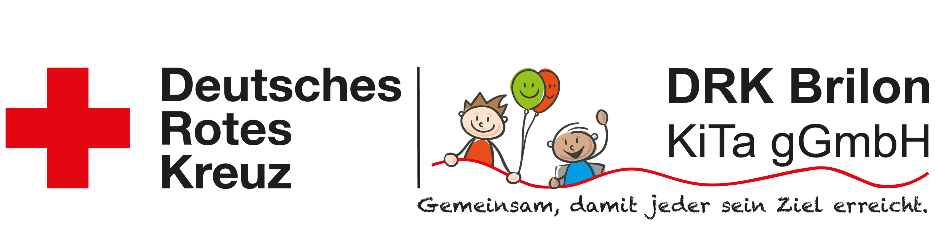 Muster-Qualitätspolitik des DRK-Kreisverbandeszum QualitätsmanagementGrundlage der Qualitätspolitik bilden das Leitbild und die Grundsätze des Deutschen Roten Kreuzes, die allen Mitarbeitenden bekannt sind und denen alle Mitarbeitende verpflichtet sind. Dabei finden die jeweils geltenden gesetzlichen und behördlichen Bestimmungen Beachtung.Grundlage für alle Entscheidungen, Handlungen und Überprüfungen sind die Grundsätze des Roten Kreuzes:MenschlichkeitUnparteilichkeitNeutralitätUnabhängigkeitFreiwilligkeitEinheitUniversalitätUnsere Qualitätskriterien werden wie folgt beschrieben:Leitbild und Grundsätze des DRK sind Grundlage der QualitätspolitikQualitätsentwicklung orientiert sich an den Rahmenbedingungen der Kindertageseinrichtung, den Qualifikationen der Mitarbeitenden und den Bedürfnissen der Kinder und ElternAusstattung mit finanziellen und personellen Mitteln und deren wirtschaftlicher Einsatz wird regelmäßig überprüft und jährlich angepasstSicherstellung und Weiterentwicklung des LeistungsangebotesVerwirklichung des Anspruches auf Bildung und Förderung der Persönlichkeit eines jeden KindesWertschätzende Mitwirkung der Kinder im pädagogischen Alltag und Möglichkeiten zur Beschwerde von KindernUmsetzung eines Schutzkonzeptes für KinderUmsetzung des eigenständigen Bildungs-, Erziehungs- und Betreuungsauftrag Zusammenarbeit mit allen Familien unabhängig von ihrer Rasse oder ethnischen Herkunft, ihrer Nationalität, ihres Geschlechtes, ihrer Behinderung, ihrer Religion oder ihrer WeltanschauungKinder mit Behinderung und Kinder, die von Behinderung bedroht sind, sollen gemeinsam mit Kindern ohne Behinderungen gefördert werdenBeratung und Information der Erziehungsberechtigten insbesondere in Fragen der Bildung und Erziehung in einem partnerschaftlichen und vertrauensvollen VerhältnisWertschätzende Elternmitwirkung in der Kindertageseinrichtung und Möglichkeiten zur BeschwerdeQualitätssicherung und -entwicklung der pädagogischen Arbeit, durch Fort- und Weiterbildungen der Mitarbeitenden, die als Team engagiert und kooperativ miteinander arbeitenMitwirkung der pädagogischen Fachkräfte bei der Gestaltung der pädagogischen Arbeit und die Möglichkeit zur Beschwerde von MitarbeitendenWertschätzende und vertrauensvolle Zusammenarbeit mit der FachberatungKonstruktive Zusammenarbeit mit angebots- und einrichtungsübergreifenden Organisationen     ________________________________                   Ort/Datum________________________________                      _________________________________              Unterschrift Träger                                                          Unterschrift Leitung________________________________         Unterschrift Mitarbeitende